Sources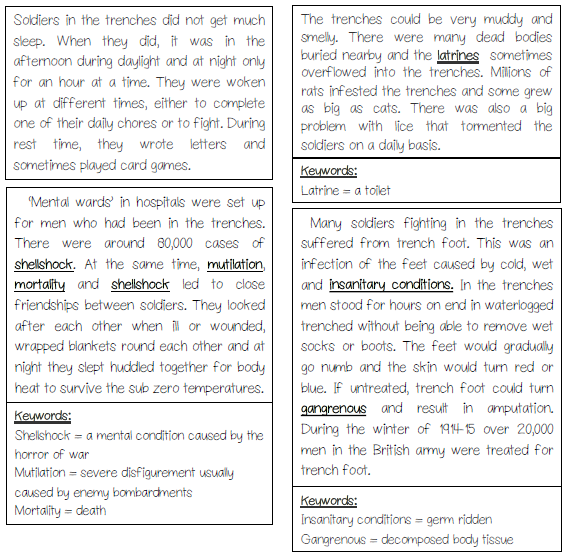 